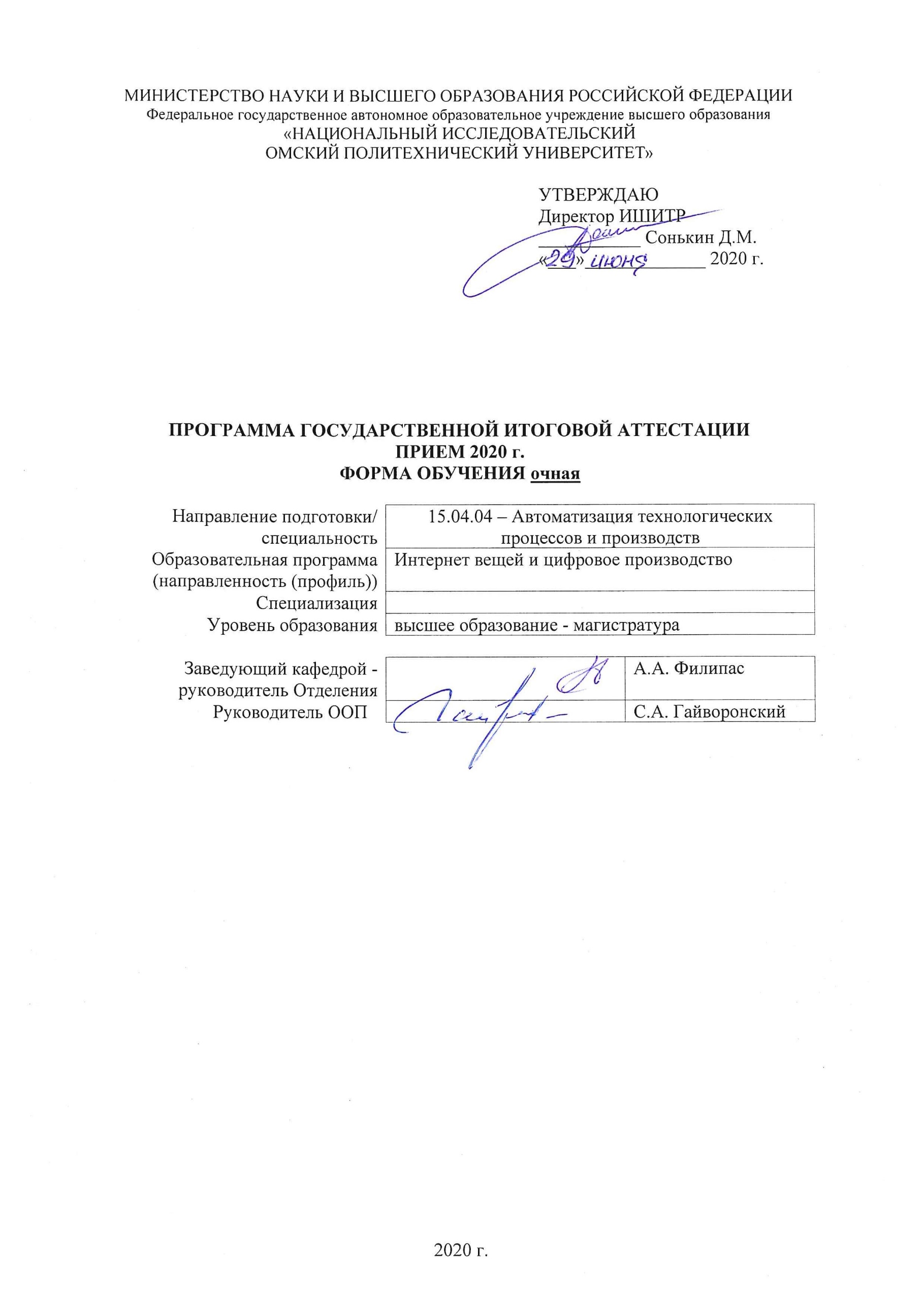 1. Общая структура государственной итоговой аттестацииГосударственная итоговая аттестация по направлению 15.04.04 Автоматизация технологических процессов и производств (профиль: Интернет вещей и цифровое производство) включает защиту выпускной квалификационной работы, включая подготовку к процедуре защиты и процедуру защиты. 2. Содержание и порядок организации защиты выпускной квалификационной работы2.1. Содержание выпускной квалификационной работы2.1.1. Выпускная квалификационная работа (ВКР) представляет собой выполненную обучающимися работу, демонстрирующую уровень достигнутых результатов обучения.2.1.2. ВКР имеет следующую структуру:Титульный лист,Запланированные результаты обучения по программе,Задание на выполнение ВКР,Реферат,Определения, обозначения, сокращения, нормативные ссылки (при необходимости),Оглавление,Введение,Обзор литературы,Объект и методы исследования,Расчеты и аналитика (аналитический обзор, теоретический анализ, инженерные расчеты, разработка конструкции, технологическое, организационное, эргономическое проектирование и др.),Результаты проведенного исследования (разработки),Раздел «Финансовый менеджмент, ресурсоэффективность и ресурсосбережение»,Раздел «Социальная ответственность»,Заключение (выводы),Список публикаций студента (при наличии),Список использованных источников,Приложения.2.2. Порядок защиты выпускной квалификационной работы2.2.1. Защита ВКР проводится на заседании государственной экзаменационной комиссии.2.2.2. Методика и критерии оценки ВКР приведены в Фонде оценочных средств ГИА.3. Список источников для подготовки к государственной итоговой аттестации3.1. Основные источники:Положение о выпускных квалификационных работах бакалавра, специалиста, магистра в Томском политехническом университете, утвержденное приказом ректора № 6/од от 10.02.2014 г. [Электронный ресурс] https://portal.tpu.ru/standard/final_attestation/Tab/6_10_02_2014.pdfГребешков А.Ю., Вычислительная техника, сети и телекоммуникации : Учебное пособие для вузов / Гребешков А.Ю. - М. : Горячая линия - Телеком, 2015. - 190 с. - ISBN 978-5-9912-0492-7 - Текст : электронный // ЭБС "Консультант студента" : [сайт]. - URL : http://www.studentlibrary.ru/book/ISBN9785991204927.htmlАникина Е.А. Экономика: учебное пособие: в 2 частях / Е.А. Аникина, Л.М. Борисова, С.А. Дукарт. – Томск: ТПУ, 2016 – Часть 2: Макроэкономика – 2016. – 228 с. – Текст: электронный // Лань: электронно-библиотечная система. – URL: https://e.lanbook.com/book/107761 Ким  Д.П. Алгебраические методы синтеза систем автоматического управления / Д. П. Ким. – Москва: Физматлит, 2014. – 164 с.: ил.. – Библиогр.: с. 161-164.. – ISBN 978-5-9221-1543-8.  Схема доступа: http://catalog.lib.tpu.ru/catalogue/simple/document/RU%5CTPU%5Cbook%5C291162Мокий В.С. Методология научных исследований. Трансдисциплинарные подходы и методы: учебное пособие для бакалавриата и магистратуры / В. С. Мокий, Т. А. Лукьянова. – М.: Издательство Юрайт, 2017. 160 с. // ЭБС «Юрайт»: [Электронный ресурс]. - Адрес доступа: www.biblio-online.ru/book/52148653-1BC1-4CA0-A7A4-E5AFEBF5E662.Горелов Н.А. Методология научных исследований: учебник и практикум для бакалавриата и магистратуры / Н. А. Горелов, Д. В. Круглов, О. Н. Кораблева. – 2-е изд., перераб. и доп. М.: Издательство Юрайт, 2018. 365 с. // ЭБС «Юрайт»: [Электронный ресурс]. - Адрес доступа: www.biblio-online.ru/book/F0FA3980-716C-49E0-81F8-9E97FEFC1F96.3.2. Дополнительные источники:Справочно-правовая система по международному, федеральному и региональному законодательству. [Электронный ресурс] http://kodeks.lib.tpu.ruМногопрофильный образовательный ресурс «Консультант студента» - электронной библиотечной системой (ЭБС). [Электронный ресурс] http://www.studentlibrary.ru/pages/instruction.htmlУниверситетская информационная система (УИС) Россия [Электронный ресурс] https://uisrussia.msu.ruЭлектронная библиотека диссертаций Российской государственной библиотеки [Электронный ресурс] http://diss.rsl.ruЭлектронная библиотека издательства «Наука» [Электронный ресурс]  libnauka.ru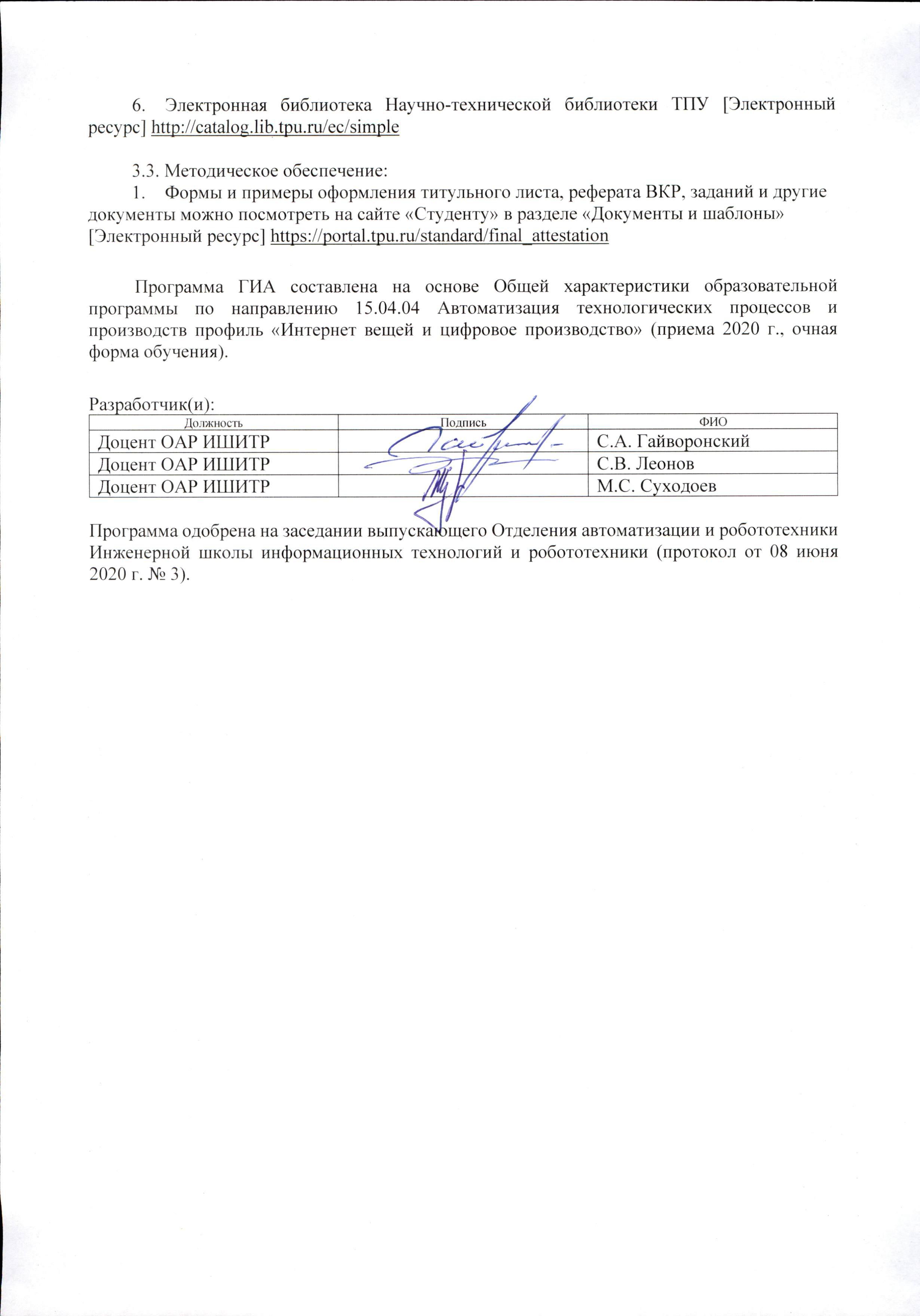 Лист изменений программы государственной итоговой аттестации:Код компетенцииНаименование компетенцииПодготовка и защита ВКРУК(У)-1Способен осуществлять критический анализ проблемных ситуаций на основе системного подхода, вырабатывать стратегию действий+УК(У)-2Способен управлять проектом на всех этапах его жизненного цикла+УК(У)-3Способен организовывать и руководить работой команды, вырабатывая командную стратегию для достижения поставленной цели+УК(У)-4Способен применять современные коммуникативные технологии, в том числе на иностранном (-ых) языке (-ах), для академического и профессионального взаимодействия+УК(У)-5Способен анализировать и учитывать разнообразие культур в процессе межкультурного взаимодействия+УК(У)-6Способен определять и реализовывать приоритеты собственной деятельности и способы ее совершенствования на основе самооценки+ОПК(У)-1готовностью к коммуникации в устной и письменной формах на русском и иностранном языках для решения задач профессиональной деятельности+ОПК(У)-2готовностью руководить коллективом в сфере своей профессиональной деятельности, толерантно воспринимая социальные, этнические, конфессиональные и культурные различия+ОПК(У)-3способностью разрабатывать (на основе действующих стандартов) методические и нормативные документы, техническую документацию в области автоматизации технологических процессов и производств, в том числе жизненному циклу продукции и ее качеству, руководить их созданием+ОПК(У)-4способностью руководить подготовкой заявок на изобретения и промышленные образцы в области автоматизированных технологий и производств, управления процессами, жизненным циклом продукции и ее качеством+ПК(У)-1способностью разрабатывать технические задания на модернизацию и автоматизацию действующих производственных и технологических процессов и производств, технических средств и систем автоматизации, управления, контроля, диагностики и испытаний, новые виды продукции, автоматизированные и автоматические технологии ее производства, средства и системы автоматизации, управления процессами, жизненным циклом продукции и ее качеством+ПК(У)-2способностью проводить патентные исследования с целью обеспечения патентной чистоты и патентоспособности новых проектных решений и определения показателей технического уровня проектируемой продукции, автоматизированных и автоматических технологических процессов и производств, средств их технического и аппаратно-программного обеспечения+ПК(У)-3способностью: составлять описание принципов действия и конструкции устройств, проектируемых технических средств и систем автоматизации, управления, контроля, диагностики и испытаний технологических процессов и производств общепромышленного и специального назначения для различных отраслей национального хозяйства, проектировать их архитектурно-программные комплексы+ПК(У)-4способностью разрабатывать эскизные, технические и рабочие проекты автоматизированных и автоматических производств различного технологического и отраслевого назначения, технических средств и систем автоматизации управления, контроля, диагностики и испытаний, систем управления жизненным циклом продукции и ее качеством с использованием современных средств автоматизации проектирования, отечественного и зарубежного опыта разработки конкурентоспособной продукции, проводить технические расчеты по проектам, технико-экономический и функционально-стоимостной анализ эффективности проектов, оценивать их инновационный потенциал и риски+ПК(У)-5способностью разрабатывать функциональную, логическую и техническую организацию автоматизированных и автоматических производств, их элементов, технического, алгоритмического и программного обеспечения на базе современных методов, средств и технологий проектирования+ПК(У)-(15)способностью разрабатывать теоретические модели, позволяющие исследовать качество выпускаемой продукции, производственных и технологических процессов, средств и систем автоматизации, контроля, диагностики, испытаний и управления, проводить анализ, синтез и оптимизацию процессов автоматизации, управления производством, жизненным циклом продукции и ее качеством на основе проблемно-ориентированных методов+ПК(У)-(16)способностью проводить математическое моделирование процессов, оборудования, средств и систем автоматизации, контроля, диагностики, испытаний и управления с использованием современных технологий научных исследований, разрабатывать алгоритмическое и программное обеспечение средств и систем автоматизации и управления+ПК(У)-(17)способностью разрабатывать методики, рабочие планы и программы проведения научных исследований и перспективных технических разработок, подготавливать отдельные задания для исполнителей, научно-технические отчеты, обзоры и публикации по результатам выполненных исследований+ПК(У)-(18)способностью осуществлять управление результатами научно-исследовательской деятельности и коммерциализацией прав на объекты интеллектуальной собственности, осуществлять ее фиксацию и защиту+Учебный годСодержание /изменениеОбсуждено на заседании Отделения (протокол)